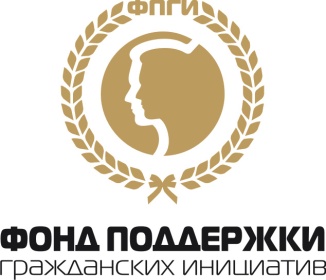 КОНТАКТНАЯ ИНФОРМАЦИЯЦЕЛИ, ЗАДАЧИ ОРГАНИЗАЦИИЦЕЛИ ФОНДА:Поддержка социально-значимых гражданских инициатив в области социальной защиты населения, правового просвещения граждан, развития культуры, искусства, науки, образования и создание условий для удовлетворения духовных потребностей граждан и развития гражданского общества.ЗАДАЧИ ФОНДА:создание условий для реализации социально значимых проектов и гражданских инициатив;организация семинаров, тренингов, тематических встреч по проблемам гражданского образования;создание ресурсно-информационного центра поддержки социально ориентированных некоммерческих организаций;расширение сотрудничества с некоммерческими организациями, общественными объединениями и инициативными группами граждан на областном и федеральном уровнях;привлечение средств для оказания поддержки институтам гражданского общества.МАТЕРИАЛЬНО – ТЕХНИЧЕСКАЯ БАЗАФонд владеет хорошей современной материально-технической базой (собственное 2-3-х - этажное здание общей площадью 3000 кв.м., кабинеты в прекрасном состоянии, оборудованные учебный класс вместимостью – 50 человек, конференц-зал – 70 человек, каминный зал – 60 человек, необходимая оргтехника, технические средства и мебель). 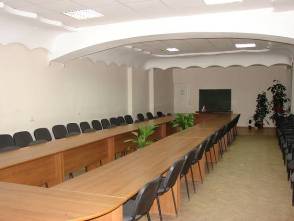 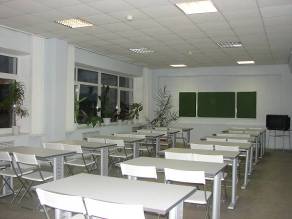 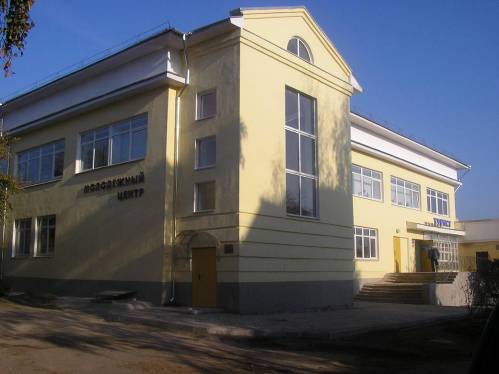 ДЕЯТЕЛЬНОСТЬ В 2016 ГОДУРеализация Программ «Центр поддержки СО НКО и гражданских инициатив «ДОМ НКО» и Вологодский областной ресурсный центр  «ДЕРЕВНЯ – ДУША РОССИИ»*Работа ресурсного центра направлена на всестороннюю поддержку (информационную, консультационную, методическую, материально–техническую) деятельности СО НКО, инициативных групп граждан, лидеров общественного мнения Вологодской области, осуществляющих свою деятельность в сельской местности и малых городах.УЧАСТИЕ В ОБЩЕСТВЕННЫХ АКЦИЯХ И МЕРОПРИЯТИЯХПолное наименование организацииНекоммерческая организация «Фонд поддержки гражданских инициатив»Дата внесения записи о создании в Единый государственный реестр юридических лиц18.01.2005 г.Юридический адресРоссия, 160035, Вологодская область, г. Вологда, Советский проспект, д. 35-аТелефон8 (8172) 75-61-37, 75-80-95Телефон/факс8 (8172) 75-80-91Сайт в сети Интернетhttp://www.fpgi.ru/Адрес электронной почтыfond-pgi@yandex.ruНаименование должности руководителяДиректорФамилия, имя, отчество руководителяКулик Людмила АлександровнаИМУЩЕСТВЕННАЯ ПОДДЕРЖКА:1) КОВОРКИНГ ЦЕНТР «ДОМ НКО» - это оборудованное всем необходимым для работы помещение, предоставляемое на безвозмездной основе любому желающему представителю СО НКО или гражданскому активисту на необходимый срок – день, неделю, месяц. 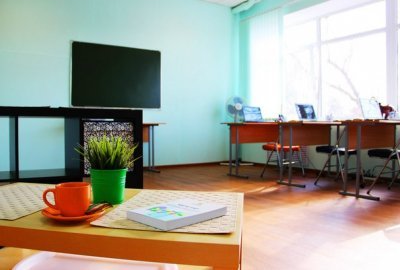 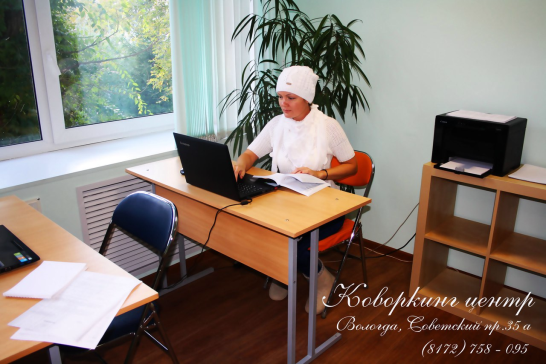 2) ПРЕДОСТАВЛЕНИЕ ПОМЕЩЕНИЙ (конференц-зал, учебный класс, выставочный зал, каминный зал и др.) на безвозмездной основе некоммерческим организациям и инициативным группам граждан для реализации их социально значимых проектов.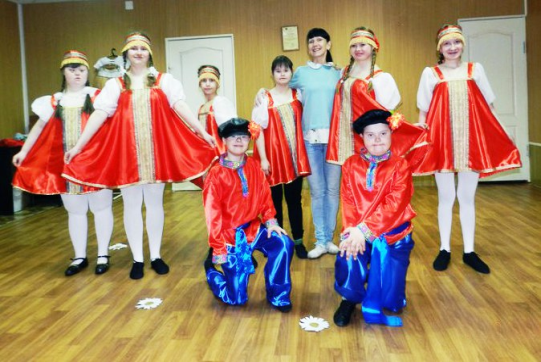 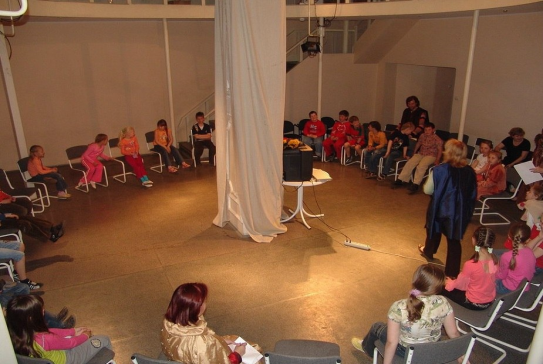 ОБУЧЕНИЕ И МЕТОДИЧЕСКАЯ ПОДДЕРЖКА:3) МАСТЕРСКАЯ СОЦИАЛЬНОГО ПРОЕКТИРОВАНИЯ, на базе которой проводятся практические образовательные мероприятия (семинары, тренинги, мастер-классы) для представителей некоммерческого сектора. 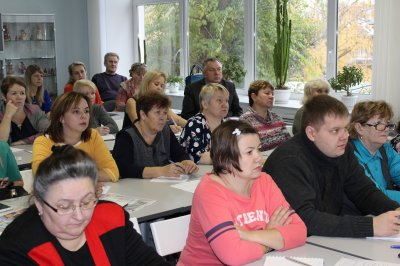 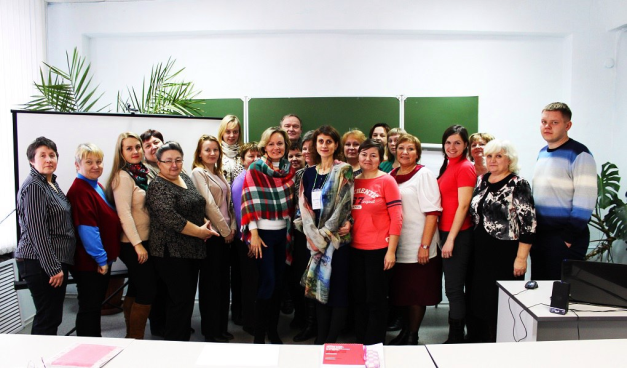 4) БИБЛИОТЕКА ДЛЯ НКО, в которой представлена методическая литература по темам некоммерческой деятельности и гражданского общества, федеральные и региональные нормативно-правовые акты, а также иная полезная специализированная литература.Электронные книги представлены на сайте нашего Ресурсного центра: http://domnko35.wixsite.com/domnko КОНСУЛЬТАЦИОННАЯ ПОДДЕРЖКА:5) КОНСУЛЬТАЦИИ ДЛЯ СО НКО по различным аспектам деятельности: бухгалтерский учет и отчетность, законодательство, фандрайзинг, социальное проектирование, грантовые конкурсы, PR, взаимодействие с органами власти и т.д.Записаться на очную/заочную консультацию можно по телефону: 8(8172)75-80-95ИНФОРМАЦИОННАЯ ПОДДЕРЖКА:6) ИНФОРМБЮРО НКО - специализированный информационный ресурс, на котором СО НКО и гражданские активисты могут публиковать свои новости, бронировать помещения, пользоваться электронными материалами библиотеки, консультироваться со специалистами, находить информацию по различным грантам и конкурсам.Cайт Ресурсного центра: http://domnko35.wixsite.com/domnko Новости  принимаются по электронной почте: domnko35@gmail.com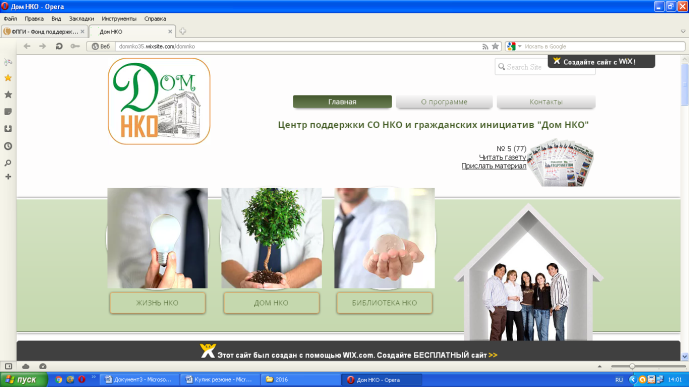 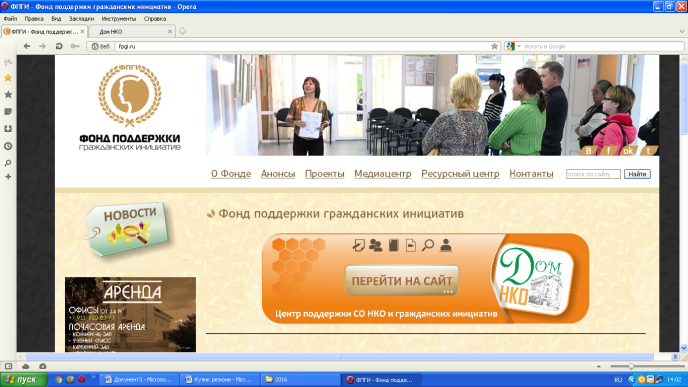 7) ГАЗЕТА «ГРАЖДАНСКОЕ СОДРУЖЕСТВО» - областное информационно-аналитическое издание, повествующее о состоянии гражданского общества и деятельности СО НКО. Газета выходит 1 раз в 3 месяца тиражом 3000 экземпляров, объемом 8 страниц. Распространяется бесплатно. Электронные версии газеты можно читать на сайте: http://domnko35.wixsite.com/domnko Новости в газету принимаются по адресу: gra.sod@yandex.ru 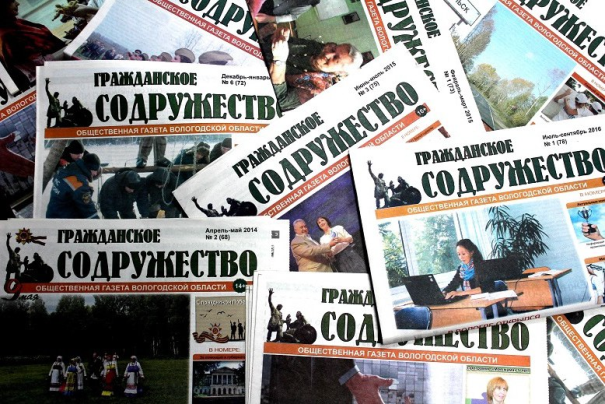 № п/пМероприятияСрокиОбщероссийские и межрегиональные  акции и мероприятия1.Региональный оператор конкурсов «Активное поколение» и «Культурная мозаика», организуемых при финансовой поддержке Благотворительного фонда Елены и Геннадия ТимченкоЯнварь - декабрь2.Оргкомитет межрегионального фольклорного фестиваля «Деревня – душа России» 2016 г.Январь- июль3.Форум Северо-Западного федерального округа «Деревня – душа России», Кулик Л.А. – докладчик на секции «Гражданская активность – основа развития сельских территорий», г. Вологда10-11 марта4.Форум активных граждан «Сообщество» Северо-Западного федерального округа, Кулик Л.А. – эксперт дискуссии «Инфраструктура для развития НКО», Череповец28-29 июля5.Премия активных граждан «Я – гражданин!», Кулик Л.А. – номинант на получение премии, участник шорт-листаОктябрь - ноябрь6.Оргкомитет межрегионального фольклорного фестиваля «Деревня – душа России» 2017 г.Октябрь - декабрь7.IV Международная научно-практическая конференция «Дети и молодежь – будущее России, г. Вологда5-7 октября 8.Итоговый форум «Сообщество», г. Москва. Кулик Л.А. – докладчик на дискуссии «Гражданская активность в сельских территориях и в малых городах – «Деревня – душа России»3-4 ноябряРегиональные акции и мероприятия9.Комиссия Общественной палаты Вологодской области по развитию гражданского общества, межнациональным и межконфессиональным отношениям, информационной политике; межкомиссионной рабочей группе по патриотическому воспитанию гражданВ течение года10.Попечительский совет Вологодского центра помощи детям, оставшимся без попечения родителей «Содействие»В течение года11.Оргкомитет областной акции «Я – гражданин Российской Федерации», экспертная оценка социальных проектовМарт12.Экспертный совет Х Областного конкурса проектов в сфере культуры «Звездное кружево Севера»Март13.Первый Вологодский городской форум женщин «Формула равенства», Кулик Л.А. - докладчик на секции «Школа женского лидерства. Новые подходы»25 апреля 